Lundi 20/10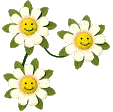 -jeux de connaissances		  		-création de collier en feuilles-visite du centre					-jeu de la chenille-découverte du milieu				-fresque d’automneMardi 21/10      Sortie Palavas			            -Sortie lac du Salagou         Départ 8h					     Départ 13hMercredi 22/10-création pot-pourri			            -Sortie par de la Rauze-danse						A la recherche de Mr Automne-parcours de motricitéJeudi 23/10-chant						-gym douce-jeux exterieurs					-peinture d’automne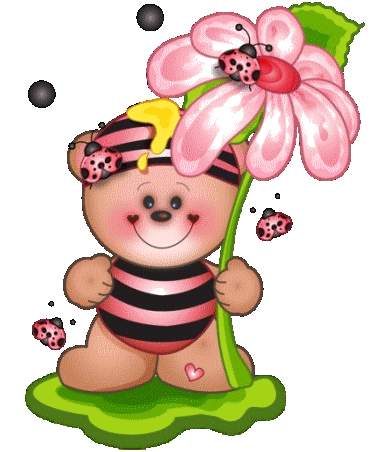 -création de photophores			-jeux exterieurs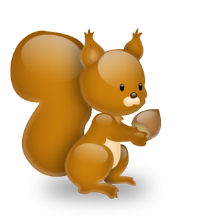 Vendredi 24/10Sortie à la Grande MottePrévoir le pique-niqueLundi 27/10-jeux de connaissances				-jeux exterieurs-visite du centre					-conteMardi 28/10Sortie Saint Jean de Valgagues (ramasser des chataignes)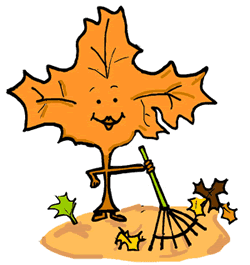 Prévoir le pique-nique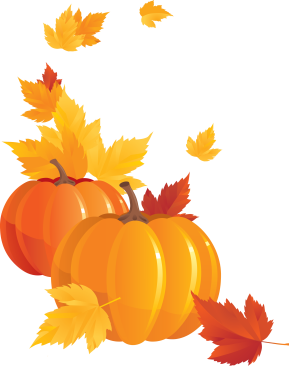 Mercredi 29/10Sortie à la réserve africaine de SigeanPrévoir le pique-niqueJeudi 30/10 -fresque					-olympiades-conteVendredi 31/10-conte						-boum départ de Mr Automne-fabrication de masquesCentre de loisirs les Aiguerelles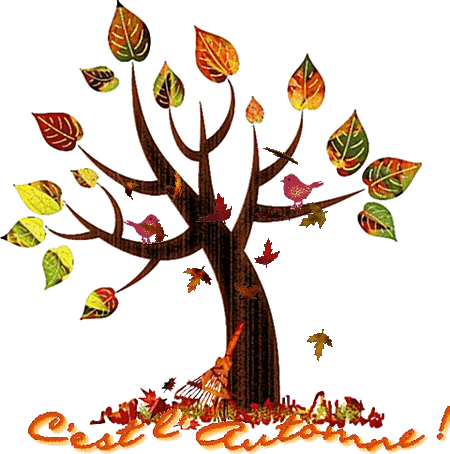 VACANCES D’AUTOMNE 2014DU 20 AU 31 OCTOBRE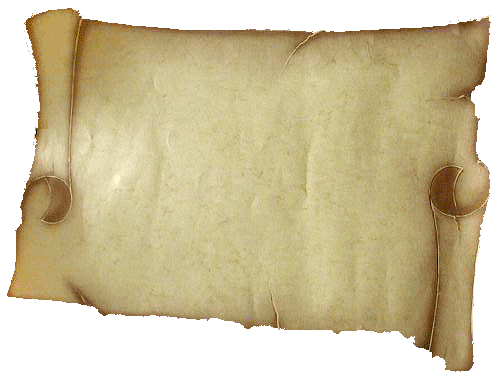 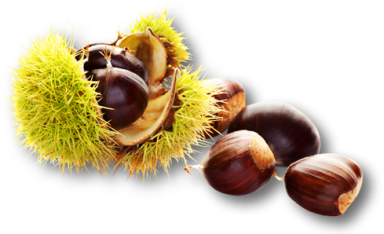 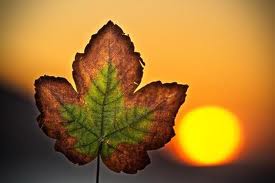 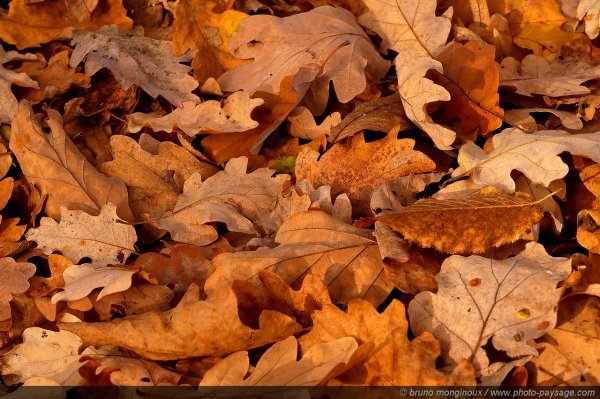 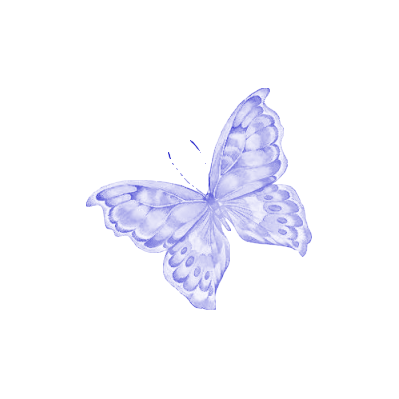 